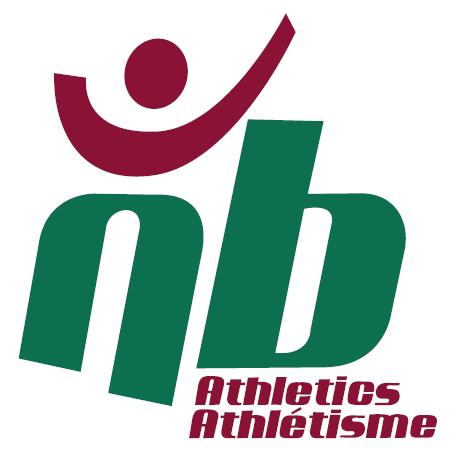 Application for Athletes representative1 position - 2 year termApril 2017 – April 2019Name:Athletics New Brunswick number: NOMINEE’S BACKGROUND What is your athletics background? (Events competed in, years in sport, teams made, etc)What relevant skills do you bring to the Association? Please outline your key priorities and goals for the Association .Interested candidates are asked to send an application form by March 15th, 2017 by email to anb@anb.ca .